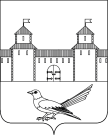 от 05.05.2016  № 601-пО присвоении почтового  адреса нежилому зданию (магазину)	Руководствуясь постановлением Правительства Российской Федерации от 19.11.2014 №1221 «Об утверждении Правил присвоения, изменения и аннулирования адресов», решением Сорочинского городского Совета муниципального образования город Сорочинск Оренбургской области от 30.01.2015 №375 «Об утверждении Положения о  порядке присвоения, изменения и аннулирования адресов на территории муниципального образования город Сорочинск Оренбургской области», статьями 32, 35, 40  Устава муниципального образования Сорочинский городской округ Оренбургской области, кадастровым паспортом здания от 20.02.2015 №56/15-98082, свидетельством о государственной регистрации права серии 56-АВ №564475 от 15.12.2014, кадастровой выпиской о земельном участке от 26.11.2014 №56/14-564474 и поданным заявлением (вх.№Аз-460 от 14.04.2016) администрация Сорочинского городского округа Оренбургской области постановляет:Присвоить почтовый адрес нежилому зданию (магазину) с кадастровым номером 56:45:0102027:1820, общей площадью 38,3 кв.м.,  расположенному на земельном участке с кадастровым номером 56:45:0102027:1766, почтовый адрес: Российская Федерация, Оренбургская область, г.Сорочинск, ул. Фурманова, 113 «Г», корпус 2.Контроль за исполнением настоящего постановления возложить на главного архитектора муниципального образования Сорочинский городской округ Оренбургской области – Крестьянова А.Ф.Настоящее постановление вступает в силу с момента подписания и подлежит размещению на Портале муниципального образования Сорочинский городской округ Оренбургской области.Глава муниципального образованияСорочинский городской округ                                               Т.П. Мелентьева	   Разослано: в дело, прокуратуре, Управлению архитектуры, заявителю, Вагановой Е.В.Администрация Сорочинского городского округа Оренбургской областиП О С Т А Н О В Л Е Н И Е